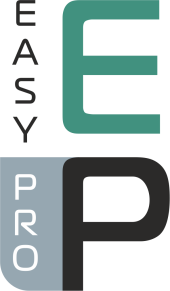 ОБЕЗЖИРИВАТЕЛЬ
SILICONE REMOVERАрт.№: 4030310ОПИСАНИЕ И ПРИМЕНЕНИЕНАНЕСЕНИЕ


ХРАНЕНИЕ И УПАКОВКА

МЕРЫ ПРЕДОСТОРОЖНОСТИ

СОСТАВОбезжириватель предназначен для очищения и обезжиривания металлических и пластиковых деталей автомобиля, окрашиваемых деталей и старых лакокрасочных покрытий. Удаляет силикон, жиры, масла, бензин, воск, битум, шлифовальную пыль и другие загрязняющие вещества. Обладает антистатическими свойствами и не агрессивен к пластиковым поверхностям. Обеспечивает хорошую адгезию наносимых продуктов, предотвращая возникновение силиконовых кратеров. ДЛЯ ПРОФЕССИОНАЛЬНОГО ПРИМЕНЕНИЯ.
Нанести на обрабатываемые детали из распылителя или при помощи смоченной ткани, протереть чистой сухой салфеткой, не дожидаясь полного испарения.
Хранить при температуре от +5 °С до +30 °С, не подвергать замораживанию и воздействию прямых солнечных лучей. 
ОПАСНО! Легковоспламеняющиеся жидкость и пары. Вызывает раздражение кожи. Вызывает серьезное повреждение глаз. Может вызвать раздражение дыхательных путей. Может вызвать сонливость и головокружение. Держать вдали от источников тепла, горячих поверхностей, искр, открытого пламени и других источников возгорания. Использовать только в хорошо вентилируемом месте. Пользоваться защитными перчатками/защитной одеждой и средствами защиты глаз/лица. ПРИ ПОПАДАНИИ В ГЛАЗА: Осторожно промыть глаза водой в течение нескольких минут. Хранить в хорошо вентилируемом месте. Утилизировать содержимое в распоряжение уполномоченных организаций.
СОДЕРЖИТ: нафта гидротизированная тяжелая, нафта гидротизи-рованная(легкая], п - пропанол.